НЕФТЕЮГАНСКОЕ РАЙОННОЕ МУНИЦИПАЛЬНОЕ ДОШКОЛЬНОЕ ОБРАЗОВАТЕЛЬНОЕ БЮДЖЕТНОЕ УЧРЕЖДЕНИЕ «ДЕТСКИЙ САД «РУЧЕЕК»Конспект непосредственной образовательной деятельностис использованием ЛЕГО-конструктора «Выставка-ярмарка строительной техники»Подготовила: воспитатель,Солдатова Н.А.п. СингапайЦель: формирование опыта практической, познавательной, творческой деятельности воспитанников через использование Лего- конструктора в познавательно-игровой деятельности. Задачи:Образовательные:Расширить представления о спец. машинах и их назначении в жизни человека. Закрепить знания о деньгах и их назначении.Совершенствовать умение пользоваться банкоматом и банковскими картами.Развивающие:Развивать логическое мышление, воображение, внимание, речь; мелкую моторику пальцев рук; интерес к конструированию. Содействовать формированию функции самоконтроля.Воспитательные:Воспитывать умения трудиться в коллективе.Формировать умение и желание доводить дело до конца.Предварительная работа: игры с конструктором Лего, банкоматом, деньгами и кредитными картами; знакомство детей с терминологией, особенностями деталей конструктора Лего; рассматривание иллюстраций, чтение литературы.Оборудование: конструктор Лего «Строительные машины», Лего Дупло, схемы постройки, банкомат, магазин лего-деталей, имитированные деньги, банковские карты, слайдовая презентация.Обогащение словаря: экскаватор, бульдозер, каток, самосвал, бетономешалка, трактор, сваливает, сгребает, убирает, копает, перемешивает. Активизация словаря: ковш, каток, рама, схема, рабочие машины; банкомат, деньги, банковские карты, наличные, безналичные.Ход занятия.Организационный моментДети входят в кабинет под музыку. (Слайд 1) Встают в круг, держась за руки.Воспитатель: Здравствуйте, ребята! Давайте поприветствуем друг друга!Для начала встанем в кругСколько радости вокруг!Мы все за руки возьмемся.И друг другу улыбнемся.Мы готовы поигратьМожно встречу начинать! Ребята, прежде чем мы начнем занятие, давайте построим «Гору Дружбы», соединив наши руки. (протягиваю свою руку, на неё кладёт руку ребенок, затем следующий и т.д.)Воспитатель: Посмотрите, какая высокая получилась гора, какая крепкая наша дружба.С такими друзьями любая работа по плечу, а это нам сегодня пригодится.Основная частьВоспитатель:Присаживайтесь, пожалуйста, на стульчики.Послушайте, какое странное голосовое сообщение нам пришло по космической почте: (звучит запись) (Слайд 2)«Уважаемые жители Земли! Мы давно наблюдаем за вами и удивлены необычными механизмами, которые двигаются по вашей планете на круглых шариках, которые перевозят землян и другие грузы. Очень хотим познакомиться с вашим изобретением». До скорой встречи! Инопланетяне! Воспитатель: Ребята, кто это отправил нам такое послание? (Инопланетяне)Как вы думаете, о каких механизмах идет речь?Вот чудеса! Оказывается, на какой-то планете не знают, что такое автомобиль. А как мы можем помочь? А давайте устроим выставку автомобилей – построим разные машины из конструктора и пригласим космических гостей в автосалон! Чтобы стать хорошими авто-конструкторами, мы должны разбираться в строении любой машины. Давайте вспомним, что есть у всех машин? (мотор, кабина, колёса, кузов, рама). Нашим гостям с другой планеты трудно будет понять ваши объяснения. Давайте составим схему машины:1. Рама (куда крепятся колёса, кузов и кабина)2. Колёса 3. Кабина 4. Кузов Воспитатель: Мы с вами определили основные части любой машины.(Слайд 3)На земле есть много видов машин. Инопланетянам будет интересно о них узнать. Я загадаю вам загадки, а вы попробуете отгадать, о каких машинах я говорю:Разгружать меня не надо Все такой машине рады Сам я сваливаю груз Назовите, как зовусь? (грузовик – самосвал)Воспитатель: Из представленной строительной техники, Арсений, пожалуйста, найди и покажи отгадку. (Ребенок находит нужную модель)Воспитатель: Давайте проверим правильный ответ. (Слайд 3 - щелчок)Молодцы!Следующая загадка:Богатырь идёт железный.  Но работник он полезный Снег сгребал на мостовой  Не лопатой, не метлой  А железною рукой (бульдозер) Воспитатель: Пожалуйста, найди и покажи отгадку. (Ребенок находит нужную модель).Давайте проверим правильный ответ. (Слайд 3 - щелчок)Воспитатель: Что за железная рука у машины? (скребок)Воспитатель: Найди и покажи отгадку. (Ребенок находит).Давайте проверим правильный ответ. (Слайд 3 - щелчок)Рученька – ручища Что в земле ты ищешь? Ничего я не ищу Землю рою и тащу. (экскаватор) (Ребенок находит нужную модель).Воспитатель: Чем роет землю экскаватор? (ковшом)Давайте проверим правильный ответ. (Слайд 3 - щелчок)4. Ходит скалка по дороге Грузная, огромная И теперь у нас дорога Как линейка ровная. (каток)(Ребенок находит нужную модель).Воспитатель: Почему дорога стала ровная? (разровняли катками)Воспитатель:Чем похожи все эти машины?А теперь, назовите, чем они отличаются? (каток, ковш, скребок, разный кузов – у грузовика для сухих грузов, бочка у бетономешалки для жидкого раствора – которая во время пути вращается, перемешивая раствор).Воспитатель:Каждая машина выполняет определённую работу. Как одним словом можно назвать все эти машины? (строительные или рабочие). Теперь мы с вами настоящие специалисты- авто-мастера. Воспитатель:Пожалуйста, займите свои рабочие места.Сегодня мы попробуем собрать машину по предложенной схеме (раздать схемы). Я предлагаю вам определить по этой схеме, какую именно машину каждый из вас будет собирать. (разбирают коробки с набором деталей LEGO и схемой сборки и садятся за столы) (спрашиваю у детей какую машину они будут конструировать)Воспитатель:Ребята, а у вас всех деталей хватает?А где же можно взять недостающие детали? (купить в магазине)Воспитатель:Ребята, скажите пожалуйста, без чего не ходят в магазин? (без денег).А какие бывают деньги (наличные и электронные или безналичные).Воспитатель:У вас на столах лежат кошельки. А что такое кошелек? (Это домик для денег, место, где хранятся деньги)Воспитатель:Проверьте свои кошельки.Виолетта, что в твоем кошельке? (деньги)Как ты будешь совершать покупку в нашем магазине? (за наличные)Семен, что лежит в твоем кошельке? (банковская карточка)Как ты будешь рассчитываться в магазине? (расплачусь картой по терминалу)Арина, что находится в твоем кошельке? (карточка)А ты как поступишь? (сниму деньги с карточки в банкомате)Воспитатель:Предлагаю отправиться в «Магазин Лего-деталей» на машине.Физминутка:«Мы – шофёры»Едем – едем на машине (руками крутим руль) Нажимаем на педаль (ногу сгибаем и разгибаем)Газ включаем, выключаем (движения рукой вперёд- назад)Смотрим пристально мы вдаль (ладонь ко лбу вглядываемся вдаль)Дворники смывают капли (руки согнуты в локтях движения вправо-влево) вправо-влево – чистота!Ветер волосы взъерошил (взъерошить волосы)Мы шофёры – хоть куда! (выставляем большой палец)Воспитатель:Ребята, приобретите недостающие детали в магазине. (Дети совершают покупки) (Слайд 4)Воспитатель:Кто сделал покупки, приступайте к конструированию своей модели строительной техники.Конструирование(Самостоятельная работа) (Слайд 5)Воспитатель:Да! Мы с вами настоящие специалисты – авто-мастера. Машины у нас получились замечательные! Пора готовиться к выставке.Давайте сфотографируемся и отправим наше радиопослание в космос! (Слайд 6 - щелчок) (делаю фото на телефон и отправляю письмо на слайде) «Гости, мы вас ждём, на нашу автовыставку!» Воспитатель:Разместите ваши рабочие машины на выставочном подиуме. (Слайд 7)Наш автосалон готов!Нам есть чем удивить гостей с другой планеты. Столько замечательных разных строительных машин они ещё нигде не видели. (Дети размещают свои модели на выставке).Воспитатель:IV.	 РефлексияРебята, что мы с вами сегодня конструировали? Были ли у вас какие-нибудь трудности? Что понравилось больше всего? (ответы детей)Воспитатель:Никто из гостей не присмотрел себе технику для работы на даче? Мы сконструировали по две модели строительной техники каждого вида, поэтому,я думаю, инопланетяне не обидятся, если мы продадим несколько машин. (Дети пытаются продать свою машину)Воспитатель:Ребята, пожалуйста, представьте свои автомобили!(дети рекламируют свою модель строительной техники парами)Воспитатель:Сегодня самый удачный день был у Альберта и Ульяны. Им удалось продать…и заработать … рублей. Молодцы!На этом наша ярмарка-выставка строительной техники заканчивает свою работу! До новых встреч!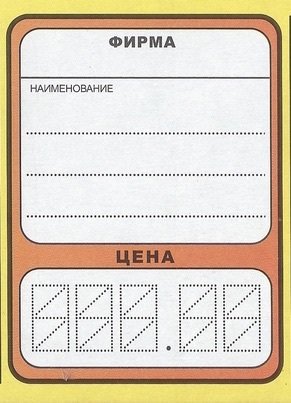 